Publicado en Palma de Mallorca el 28/07/2022 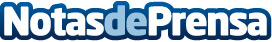 OK Mobility incorpora Tesla a su oferta premiumLa cuota de vehículos electrificados (eléctricos + híbridos) de la empresa de movilidad global se sitúa actualmente en el 21%Datos de contacto:Comunicación OK Mobility971 436 939 Nota de prensa publicada en: https://www.notasdeprensa.es/ok-mobility-incorpora-tesla-a-su-oferta-premium_1 Categorias: Internacional Nacional Viaje Automovilismo Baleares Entretenimiento Turismo Industria Automotriz http://www.notasdeprensa.es